EJERCICIOS SOBRE ANÁLISIS MARGINAL1.      El fabricante de una empresa sabe que sus ingresos semanales por la producción y venta de 100 unidades de estos está dada por: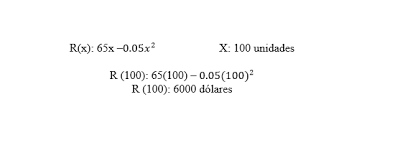 -          Los ingresos totales de producir y vender 100 unidades es de 600 dólares.R´(x) = 65 – 0.1(x)R´(x) = 65 – 0.1(100) = 55 dólaresEn promedio por cada unidad extra producida y vendida los ingresos totales aumentan en 55 dólares.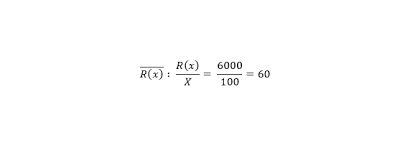 En promedio los ingresos por cada unidad producida y vendida es de 60 cuando se producen 100 unidades semanales.  2.    Un fabricante estima que si se produce semanalmente Q unidades de un determinado artículo el costo total será de: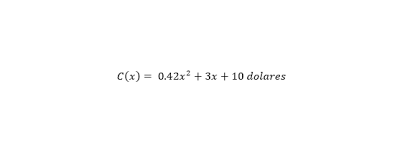 Y todas las unidades pueden venderse a un precio de:P= 0.2 (45 – 0.5x) Dólares/unidad.-          Calcular la utilidad marginal y promedio si se producen y venden 6 unidades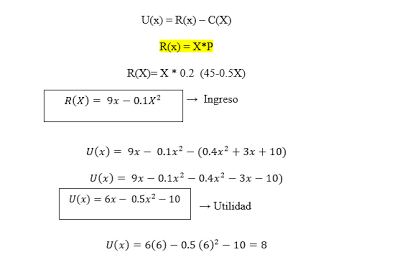 Si se producen y venden 6 unidades la utilidad total será de 8 dólares.U´(x) = 6 – xU´(x) = 6 – 6U´(x) = 0En promedio por una unidad producida y vendida de más, la utilidad total no aumenta.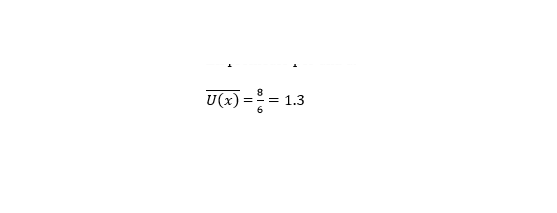 La utilidad promedio por unidad producida y vendida es de 1.3 dólares cuando se producen y venden 6 unidades.